Об утверждении муниципальной программы «Повышение качества образования в общеобразовательных организациях Грязинского муниципального района»В соответствии с приказами Управления образования и науки Липецкой области  от 08.02.2019г. №116 «О реализации мероприятия 21 «Повышение качества образования в школах с низкими результатами обучения и в школах, функционирующих в неблагоприятных социальных условиях, путем реализации региональных проектов и распространения их результатов» государственной программы Липецкой области «Развитие образования Липецкой области» в 2019 году», от 08.02.2019г. №117 «Об утверждении состава рабочей группы и региональной программы реализации мероприятия 21 государственной программы Липецкой области «Развитие образования Липецкой области» в 2019 году», от 06.03.2019 г. №222 «Об утверждении реестра школ с низкими результатами обучения и школ, функционирующих в сложных социальных условиях в рамках реализации мероприятия 21 государственной программы Липецкой области «Развитие образования Липецкой области» в 2019 году», приказом отдела образования от 26.03.2019г. №293 «Об утверждении состава рабочей группы по реализации региональной программы реализации мероприятия 21 «Повышение качества образования в школах с низкими результатами обучения и в школах, функционирующих в неблагоприятных социальных условиях, путем реализации региональных проектов и распространение их результатов»ПРИКАЗЫВАЮ:1. Утвердить Муниципальную программу «Повышения качества образования в общеобразовательных организациях Грязинского муниципального района» Приложение 1.2. Контроль за исполнением настоящего приказа возложить на заместителя начальника отдела образования Синегаеву О.А.Начальник                                               А.Ю.Васильева Приложение №1 к приказу отдела образования от 17.04.2019 г. №376Муниципальная программа «Повышение качества образования в общеобразовательных организациях Грязинского муниципального  района» Раздел 1. Паспорт Программы 2. Анализ проблемы обеспечения качества образования в муниципальной образовательной системе.В 2018 году было 722 выпускника 9-х классов, сдавали экзамены 716 выпускников, 6 выпускников были не допущены до итоговой аттестации (МБОУ СОШ д.Кубань- 3 чел., МБОУ СОШ с.Плеханово- 1 чел., МБОУ гимназия №3-1 чел., МБОУ СОШ №12- 1 чел.).В форме ГВЭ русский язык и математику, по медицинским показаниям, сдавали 6 выпускников (МБОУ СОШ д.Кубань- 1 ч., МБОУ ООШ с.Петровка- 1, МБОУ СОШ №12-4 человека), еще 2 выпускника (МБОУ гимназия №3-1 ч., МБОУ СОШ с.Казинка-1ч.) сдали русский язык и математику в форме ОГЭ. Русский язык сдавали 715 выпускников, успеваемость 99,16 %, качество знаний- 72,44%. 6 человек получили неудовлетворительный результаты: ООШ с.Двуречки- 2 ч., ООШ с.Коробовка-1ч., СОШ с.Сошки- 1 ч., ООШ с.В.Телелюй-1ч., Гимназия №3-1ч. (все они пересдали в резервные дни). Низкое качество знаний показали ООШ с.Двуречки (23%), СОШ с.Казинка (36%), ООШ с.Коробовка (26,6%), ООШ с.Петровка (38,46%).   Математику сдавали 716 выпускников, успеваемость 97,6%, качество знаний 47,2%. 17 человек получили неудовлетворительные результаты: СОШ с.Карамышево- 1ч., СОШ д.Кубань- 1ч., ООШ с.Петровка- 1ч., СОШ с.Сошки-1ч., СОШ №2-2ч., гимназия №3-1ч., СОШ №5-5ч., СОШ №6-2ч, СОШ №10-1ч., СОШ №12-1ч. (все выпускники пересдали на положительную оценку в резервные дни). Низкие результаты показали ООШ с.Двуречки (7,7%), СОШ с.Казинка (18,2%), ООШ с.Коробовка (13,3%), ООШ с.Петровка (23%), СОШ п.свх.Прибытковский (28,6%), СОШ с.Сошки (27,3%), ООШ с.В.Телелюй (9%), СОШ №1 (35%), СОШ №5 (30,7%), СОШ №10 (34,5%). Из 716 человек, только-  63 человека получили «5».  Что касается предметов по выбору, то у большей части детей отсутствует осознанный выбор экзаменов и мотивация к обучению, отсюда неудовлетворительные результаты:С отличием закончили 40 человек. На экзаменах получили все «5»- 5 человек; 14 человек по 3 экзаменам «5», по 1 экзамену «4»; 15 человек по 2 экзаменам «5», по 2 экзаменам «4»; 6 человек по 1 экз «5», по 3 экз «4». Только 5 человек подтвердили свои оценки на итоговой аттестации и объективно получили аттестат с отличием.В сентябре пересдавали обществознание 2 выпускника. 1 выпускник СОШ №5 получил положительную оценку и получил аттестат, 1 выпускник ООШ с.В.Телелюй получил неудовлетворительный результат и выпущен со справкой из школы.Анализ итоговой аттестации 11 классСтатистикаВсего выпускников 11 классов было 215 (1 не допущен). Сдавали экзамены 214 человек. Все выпускники получили аттестаты, так как результаты предметов по выбору не учитываются.Средний балл по русскому языку – 72. Хорошие результаты у выпускников школ с. Фащевка, с. Плеханово, №9. Самый низкий балл в школе с. Сошки.Математику и на базовом и профильном уровне сдавали 128   учащихся, при общем количестве выпускников – 214. Данный факт говорит о том, что дети не уверены в своих силах, и качество математического образования по – прежнему невысокое. Средний балл по математике профильного уровня сравним с прошлым годом – 49. Высокое качество показали школы с. Фащевка, №9. Низкие результаты у выпускников школ с. Казинка, с. Сошки.Не справились выпускники с такими предметами по выбору, как обществознание (6 человек), физика (2 человека), химия, история, литература – по одному человеку. Успешно сдали информатику, биологию, географию, английский язык. При анализе за основы примем показатели ТБ1 и ТБ2.Значения тестовых баллов ТБ1и ТБ2Распределение участников ГИА-11 (в форме ЕГЭ) по уровням подготовки Аттестаты с отличием получили 38 человек (17,75%) из 214. (В 2017 году из 184 выпускников 41 с отличием 22,28%). Только 14 человек по всем предметам показали результаты выше ТБ2. Есть выпускники, которым до показателя ТБ 2 не хватило 1 балла. В школах СОШ п.свх.Прибытковский, №2, №4 медалисты показали результаты ниже среднего, этим школам надо проанализировать результаты и качество преподавания ряда предметов, объективность выставления оценок. Сравним результаты успеваемости по некоторым предметам за 9-й и 11-е классы:По ряду предметов результаты в 11 классах хуже, чем в 9-х классах. Также следует отметить низкие результаты по некоторым предметам в ряде школ:  Русский язык- СОШ с.Сошки, математика – СОШ с.Казинка, Сошки. Неудовлетворительные результатыСледующая составляющая качества образования – высококвалифицированный педагог.	Ведь от того, какими профессиональными компетенциями обладают работники образовательных учреждений, во многом зависят образовательные результаты и жизненные успехи молодого поколения. Поэтому особую актуальность приобретает задача совершенствования кадрового потенциала отрасли. В общеобразовательных учреждениях работают 531  педагог, из них 508 учителей. В 2018 году учителя значительно повысили свою квалификацию, о чем говорят следующие цифры:       Общее количество учителей с первой и высшей квалификационной категорией (430 чел.), что составляет 84,6 %, сравнимо с 2017 годом. Намного увеличилось количество учителей с высшей квалификационной категорией.Курсы повышения квалификации в соответствии с требованиями ФГОС за последние 3 года прошли 504 педагога, что составляет 94,9 %.       Важным показателем развивающейся образовательной системы является возраст педагогических работников. Так, количество молодых учителей со стажем работы до 5 лет составляет  50 чел. (9,8 %), что на 0,1 % больше, чем в 2017 году.  Число учителей пенсионного возраста (89 чел.), увеличилось в сравнении с прошлым годом.  Число же учителей в возрасте до 35 лет  в ОУ уменьшилось до 94 человек (18,5 %).         Средний объем учебной нагрузки учителей – 22 ч. Из них 63 чел. ведут 3 и более предметов.По-прежнему актуальной остается задача привлечения в образовательные организации района молодых специалистов. В этом году 6 человек, окончивших учреждения ВПО и СПО,  пополнили педагогическое сообщество района.  Третий год проводятся всероссийские проверочные работы. В ВПР по математике в 4-х классах приняли участие 725 обучающихся успеваемость 97,66%, по русскому языку - 743 обучающихся, успеваемость 95,02%, по предмету окружающий мир работу писали 717 обучающихся, успеваемость 99,16%. 5-е классы принимали участие в ВПР по русскому языку, математике, истории, биологии; 6 классы по математике, биологии, русскому языку, географии, обществознанию, истории. В апреле выпускники 11 классов также приняли участие в ВПР по физике, биологии, химии, географии, истории, иностранным языкам. Все школы писали по всем предметам. Всего писали: химия- 196 человек, физика- 198 человек, география- 186 человек, биология- 191 человек, история- 200 человек, английский язык- 179 человек, немецкий язык- 14 человек.   Только по химии и физике есть неудовлетворительные результаты.Анализ состояния качества образования в школах Грязинского муниципального района позволил выявить следующие проблемы: недостаточная мотивация участников образовательного процесса (педагогов, учащихся, родителей) на его качество, наличие общеобразовательных организаций с низкими результатами обучения, с обучающимися, для которых русский язык не родной ( МБОУ СОШ с.Сошки, МБОУ СОШ д.Кубань, МБОУ ООШ с.Петровка, МБОУ ООШ с.В.Телелюй), школ с обучающимися, имеющими ограниченные возможности здоровья (МБОУ СОШ д.Кубань, МБОУ СОШ с.Карамышево, МБОУ СОШ с.Казинка, МБОУ СОШ п.свх.Прибытковский, МБОУ ООШ с.Коробовка, МБОУ ООШ с.Петровка), школ, находящихся в социально неблагоприятных условиях (МБОУ СОШ с.Синявка).Не менее важными являются факторы территориальной  расположенности школы, а именно отдаленность ( МБОУ СОШ с.Сошки, МБОУ СОШ с.Карамышево, МБОУ СОШ д.Кубань, МБОУ ООШ с.Коробовка, МБОУ ООШ с.В.Телелюй). При этом в ряде школ причиной низких образовательных результатов обучающихся является сложность контингента обучающихся: дети мигрантов, дети с ограниченными возможностями здоровья, с учебными и поведенческими проблемами.Неуспешность школ в обеспечении качественного образования для всех категорий обучающихся связана с:-отсутствием информационно-методического центра на муниципальном уровне;-недостаточной методологической, технологической готовностью руководителей образовательных организаций, для обеспечения перехода школ в режим эффективного функционирования;-недостаточной методической компетентностью педагогов в работе с детьми, имеющими особые образовательные потребности. В основе неуспешности каждой школы свои причины, поэтому возникает потребность проведения комплексного анализа факторов, обуславливающих недостатки в работе образовательной организации для обеспечения адресных мер поддержки. Во всех школах отмечается недостаточная компетентность в вопросах выстраивания взаимоотношений с родителями учащихся с ограниченными возможностями здоровья. Эти родители отказываются пройти ПМПК и организовать обучение по адаптированным программам для своих детей. Участие в реализации мероприятия 21 «Повышение качества образования в школах с низкими результатами обучения и в школах, функционирующих в неблагоприятных социальных условиях, путем реализации региональных проектов и распространения их результатов» в 2018 году позволило реализовать муниципальную программу ( 8 школ, 30,7%), внедрить 8 программ перехода школ в эффективный режим работы; апробировать механизмы распространения опыта по повышению образовательных результатов обучающихся.  3. Целевой раздел.Цель – Повысить эффективность системы управления качеством образования в общеобразовательных организациях Грязинского муниципального района. Задачи муниципальной программы повышения качества образования:1. Обеспечить ресурсное наполнение школ, имеющих наиболее сложные контингенты учащихся, находящихся в отдаленных территориях, оборудованием и специалистами.2. Обеспечить создание на школьном уровне среды, поддерживающей обучение и создающей возможности для индивидуализации подходов к преподаванию.3. Выстроить горизонтальное (сетевое) партнерство школ.4. Осуществлять менеджмент знаний: постоянный мониторинг и исследовательское сопровождение с опорой на достоверные данные при принятии решений и оценке результатов, сочетание количественных и качественных методов исследований.5 Создавать условия для выравнивания возможностей доступа обучающихся к современным условиям обучения и образовательным ресурсам в соответствии с ФГОС ОО; 6. Создавать условия для повышения профессиональной компетенции педагогических коллективов, развития личности учителя;  7.Обеспечить организацию эффективной работы с обучающимися, испытывающими сложности в освоении ООП.Индикаторы муниципальной программы:1) развитие муниципальной образовательной системы:- доля школ, функционирующих в неблагоприятных социальных условиях-2019г.-8%, 2020г.-4%;- доля школ, показывающих низкие образовательные результаты обучающихся- 2019г.-35%, 2020г.-20%;- доля школ с низкими результатами обучения и школ, функционирующих в неблагоприятных социальных условиях, в которых обеспечены условия равного доступа к получению качественного общего образования каждого ребенка независимо от места жительства, социального статуса и материального положения семей, в том числе с использованием дистанционных образовательных технологий, в общем количестве таких организаций-100%;- доля образовательных организаций, укомплектованных педагогическими кадрами в соответствии с требованиями основных образовательных программ-100%; - доля детей школьного возраста, которые получат возможность по выбору получать доступные качественные услуги дополнительного образования 87%;2) развитие кадрового потенциала: - доля педагогических работников образовательных организаций, прошедших переподготовку или повышение квалификации по актуальным вопросам повышения качества образования обучающихся в соответствии с ФГОС ООО, в общей численности педагогических работников, работающих в данных образовательных организациях -95%; 3) повышение образовательных результатов обучающихся:- доля общеобразовательных организаций, в которых обучающиеся успешно прошли государственную итоговую аттестацию- 100%;  - доля школ, обучающиеся которых продемонстрировали более высокие результаты обучения по итогам учебного года, среди школ с низкими результатами обучения и школ, функционирующих в неблагоприятных социальных условиях- 50%;- доля учащихся, принимающих участие в школьном этапе Всероссийской олимпиады школьников-50%. В ходе выполнения мероприятий Программы ожидается:- привлечение в отрасль высококвалифицированных кадров, а также молодых специалистов;- совершенствование системы работы с талантливыми детьми и подростками; - обеспечение в образовательных организациях условий, отвечающих современным требованиям к образовательному процессу, в том числе в части сохранения и укрепления здоровья обучающихся и воспитанников; - привлечение новых информационных сервисов, систем и технологий обучения, электронных образовательных ресурсов нового поколения; - включение информационно-коммуникационных технологий в процесс управления образованием на всех уровнях.Комплексный план мероприятий по реализации муниципальной программы «Повышение качества образования в школах Грязинского муниципального района, функционирующих в неблагоприятных социальных условиях и перевода в эффективный режим работы» на 2019 – 2020 годы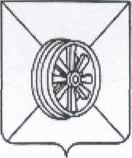 АДМИНИСТРАЦИЯ  ГРЯЗИНСКОГОМУНИЦИПАЛЬНОГО  РАЙОНАОТДЕЛ     ОБРАЗОВАНИЯП Р И К А З17.04.2019 № 376                                    г.ГрязиНаименование программыМуниципальная программа «Повышение качества образования в школах Грязинского  муниципального района»Основные разработчики программыОтдел образования администрации Грязинского муниципального районаОсновные исполнители программыОтдел образования администрации Грязинского муниципального района (далее – Отдел образования), муниципальные бюджетные общеобразовательные организацииЦель программыПовысить эффективность системы управления качеством образования в общеобразовательных организациях Грязинского  муниципального районаЗадачи программыОбеспечить ресурсное наполнение школ, имеющих наиболее сложные контингенты учащихся, находящиеся в отдаленных территориях, оборудованием и специалистами.Обеспечить создание на школьном уровне среды, поддерживающей обучение и создающей возможности для индивидуализации подходов к преподаванию. Выстроить горизонтальное (сетевое) партнерство школ. Осуществлять менеджмент знаний: постоянный мониторинг и исследовательское сопровождение с опорой на достоверные данные при принятии решений и оценке результатов, сочетание количественных и качественных методов исследований.Создавать условия для выравнивания возможностей доступа обучающихся к современным условиям обучения и образовательным ресурсам в соответствии с ФГОС ОО; Создавать условия для повышение профессиональной компетенции педагогических коллективов, развитие личности учителя;  Обеспечить организацию эффективной работы с обучающимися, испытывающими сложности в освоении ООП.Основные показатели (индикаторы)1) развитие муниципальной образовательной системы:- доля школ, функционирующих в неблагоприятных социальных условиях-2019г.-8%, 2020г.-4%;- доля школ, показывающих низкие образовательные результаты обучающихся- 2019г.-35%, 2020г.-20%;- доля школ с низкими результатами обучения и школ, функционирующих в неблагоприятных социальных условиях, в которых обеспечены условия равного доступа к получению качественного общего образования каждым ребенком независимо от места жительства, социального статуса и материального положения семей, в том числе с использованием дистанционных образовательных технологий, в общем количестве таких организаций-100%;- доля образовательных организаций, укомплектованных педагогическими кадрами в соответствии с требованиями основных образовательных программ-100%; - доля детей школьного возраста, которые получат возможность по выбору получать доступные качественные услуги дополнительного образования 87%;2) развитие кадрового потенциала: - доля педагогических работников образовательных организаций, прошедших переподготовку или повышение квалификации по актуальным вопросам повышения качества образования обучающихся в соответствии с ФГОС ООО, в общей численности педагогических работников, работающих в данных образовательных организациях -95%; 3) повышение образовательных результатов обучающихся:- доля образовательных организаций, в которых обучающиеся успешно прошли государственную итоговую аттестацию- 100%;  - доля школ, обучающиеся которых продемонстрировали более высокие результаты обучения по итогам учебного года, среди школ с низкими результатами обучения и школ, функционирующих в неблагоприятных социальных условиях- 50%;- доля учащихся, принимающих участие в школьном этапе Всероссийской олимпиады школьников-50%.Срок реализации программы2019 – 2020 гг.Механизм реализации программы- появление в муниципальной системе современной модели поддержки школ с низкими результатами обучения и школ, функционирующих в неблагоприятных социальных условиях, включающей в себя механизмы финансовой и методической поддержки таких школ с учетом особенностей их функционирования;- формирование оперативной модели управления качеством образования на муниципальном уровне;- формирование муниципальной модели профессионального развития педагогов.Ожидаемые результаты реализации- привлечение в отрасль высококвалифицированных кадров, а также молодых специалистов;- совершенствование системы работы с талантливыми детьми и подростками; - обеспечение в образовательных организациях условий, отвечающих современным требованиям к образовательному процессу, в том числе в части сохранения и укрепления здоровья обучающихся и воспитанников; - привлечение новых информационных сервисов, систем и технологий обучения, электронных образовательных ресурсов нового поколения; - включение информационно-коммуникационных технологий в процесс управления образованием на всех уровнях.Контроль реализации программы Отдел образования администрации Грязинского муниципального районаПредметКол-во сдававшихУспеваемость Качество знанийКол-во «2»ОУОбществознание4509752,6613СОШ с.КазинкаСОШ д.КубаньООШ с.КоробовкаСОШ п.свх.ПрибытковскийСОШ с.СинявкаООШ с.В.ТелелюйГимназия №3 СОШ №5биология23699,1554,232С.ДвуречкиСОШ №12физика779868,81СОШ с.Ярлуковоистория1693,75501СОШ №5география36899,455,72Сош п.свх.ПрибытковкийСОШ №4Английский  язык2410087,50информатика16310066,870химия79100810литература5100600НазваниеКол-воСредний баллНе набрали минимум по предметуДоля %Кол-во 100 балльников80 и более балловДоля%90 и более балловДоля %Русский язык214720005927,5125,6Математика (проф)1484985,400000физика755522,603400химия275713,7131127,4информатика8580000000биология415900037,312,4история325413,1013,113,1география2600000000Английский язык1563,700016,600обществознание1016365,901514,865,9литература850112,500000Учебный предметТБ1ТБ2Учебный предметТБ1ТБ2Русский язык2473История3272Математика (профильный уровень)2768География3769Физика3662Иностранные языки2280Химия3680Обществознание4272Информатика4084Литература3273Биология3679Учебный предметменьше ТБ1от ТБ1 до ТБ2выше ТБ2Литература170Литература12,5%87,5%0%Обществознание66530Обществознание5,9%64,4%29,7%Английский язык0141Английский язык0%93,4%6,6%География020География0%100%0%История1283История3,13%87,5%9,37%Биология0383Биология0%92,68%7,31%Информатика080Информатика0%100%0%Химия1233Химия3,7%85,2%11,1%Физика25320Физика2,7%70,7%26,6%Математика (профильный уровень)811327Математика (профильный уровень)5,4%76,35%18,2%Русский язык012490Русский язык0%57,9%42,1%Учебный предмет9 класс11 классрусский язык99,16100математика97,694,6химия10096,2обществознание9794биология99,15100история93,7596,8физика9897,3ПредметООКол-во выпускников не преодолевших минимальное количество балловОбщее кол-во выпускников не преодолевших минимальное количество балловМатематика (базовая)МБОУ СОШ №511Математика (профильная)МБОУ СОШ с.Казинка18Математика (профильная)МБОУ СОШ с.Сошки18Математика (профильная)МБОУ СОШ №438Математика (профильная)МБОУ гимназия №3 28Математика (профильная)МБОУ СОШ №218ОбществознаниеМБОУ СОШ с.Синявка16ОбществознаниеМБОУ СОШ с.Казинка16ОбществознаниеМБОУ СОШ с.Ярлуково26ОбществознаниеМБОУ СОШ №416ОбществознаниеМБОУ СОШ №1216ИсторияМБОУ СОШ с.Ярлуково11ХимияМБОУ гимназия №311ФизикаМБОУ гимназия №322ЛитератураМБОУ СОШ №4 11Квалификационная категорияКоличество учителейКоличество учителейКвалификационная категория2018 г.2017 г.Высшая квалификационная категория212 чел.  (41,7%)193 чел. (37,6%)Первая квалификационная категория218 чел.  (42,9%)243 чел. (47,5%)№МероприятиеСрокиОтветственный1. Создание условий для реализации Программы1. Создание условий для реализации Программы1. Создание условий для реализации Программы1. Создание условий для реализации Программы1.1Совершенствование муниципальной нормативной базы, обеспечивающей реализацию муниципальной программы реализации мероприятия 21 «Повышение качества образования в школах с низкими результатами обучения и школах, функционирующих в неблагоприятных социальных условиях, путем реализации региональных проектов и распространение их результатов» на 2019 год.В течение годаОтдел образования1.2Разработка муниципальной программы «Повышение качества образования школах, функционирующих в неблагоприятных социальных условиях и перевода в эффективный режим работы» на 2019-2020 годы (назначение муниципального координатора программы)мартОтдел образования1.3Анализ образовательных результатов и условий получения качественного образования в школахмартОтдел образования1.4Собеседование с администрацией школ, включенных в реестр по вопросам:- анализ образовательной программы, результатов ее выполнения;- анализ особенностей контингента обучающихся;- анализ состояния внутришкольного контроля;- анализ состояния повышения квалификации педагогических работников;- анализ работы с родителямимартОтдел образования1.5Формирование группы руководителей, заместителей руководителей и педагогов образовательных организаций для направления на курсы повышения квалификации по вопросам повышения качества работы школ, функционирующих в неблагоприятных социальных условиях: реализация программымартРуководители ОУ1.5Создание рабочей группы, координирующей организацию работы по поддержке и консультационному сопровождению школ, по вопросам повышения качества образования и поддержке школ, функционирующих в неблагоприятных   социальных условияхмартОтдел образования 1.6Проведение мониторинговых исследований на муниципальном и школьном уровнях, направленных на: - выявление школ, работающих со сложным контингентом и в сложных условиях, в том числе школ, показывающих низкие образовательные результаты;- динамики показателей качества образования в данных группах школ;- комплексную оценку условий деятельности, управленческого и педагогического потенциала.Февраль-мартОтдел образования, руководители ОУ1.7Собеседование с администрациями ОО (с низкими результатами ГИА) по вопросам совершенствования условий для   достижения и подтверждения обучающимися на ГИА образовательных цензов, обеспечения качественной подготовки к ГИА апрельОтдел образования1.8Участие в независимых исследованиях качества начального общего, основного общего и среднего общего образования: проведение Всероссийский проверочных работах, диагностических работ В течение года Руководители ОУ1.9Инструктивно-методические совещания:-о ходе подготовки к ГИА;-анализ ВПР.Март, апрельОтдел образования1.10Заслушивание отчетов о работе школ с обучающимися 9-х и 11-х классов:-обучающиеся «группы риска»;-обучающиеся «успевающие»;-обучающиеся, претендующие на аттестат с отличием-обучающиеся «высокобалльники»По отдельному графикуРуководители ОУ1.11Мониторинг участия в школьном, муниципальном этапах Всероссийской олимпиаде школьников декабрьОтдел образования 2. Методическая поддержка муниципальных образовательных организаций-участников проекта2. Методическая поддержка муниципальных образовательных организаций-участников проекта2. Методическая поддержка муниципальных образовательных организаций-участников проекта2. Методическая поддержка муниципальных образовательных организаций-участников проекта2.1Разработка и планирование реализации муниципальной модели учительского ростамартОтдел образования 2.2Проведение заседаний рабочей группы по вопросам реализации муниципальной программы повышения качества образованияежемесячноОтдел образования2.3Формирование сетей сотрудничества образовательных организацийАпрель, майОтдел образования 2.4Проведение мониторинга потребности в повышении квалификации руководящих и педагогических кадров ОО по проблемам повышения качества образованиямартРуководители ОУ2.5Повышение профессиональной компетентности педагогов в условиях реализации ФГОС, в том числе по проблемам управления качеством образования по предметным областямВ течение годаРуководители ОУ2.6Повышение квалификации педагогических работников на основе результатов диагностики профессиональных затруднений и государственной итоговой аттестации по предметам через разные формы повышения квалификацииВ течение годаРуководители ОУ 2.7Разработка наставниками адресных программ (планов) для молодых педагогов по введению в должность В течение годаРуководители ОУ2.8Семинар «Формирование метапредметных компетенций учащихся как одно из условий получения качественного образования» ноябрьАдминистрация МБОУ ООШ с.Петровка2.9Семинар «Гражданско-патриотическое воспитание как средство становления личности в условиях сельской школы»ноябрьАдминистрацияМБОУ СОШ д.Кубань2.10Семинар «Внеурочная деятельность как системообразующий компонент единого образовательного пространства»ноябрьАдминистрация МБОУ ООШ с.В.Телелюй2.11Семинар «Практика организации образовательной деятельностиноябрьАдминистрация МБОУ СОШ с.Синявка2.12Семинар «Создание условий для развития творческого потенциала субъектов образовательных отношений в условиях реализации ФГОС в школе»декабрьАдминистрация МБОУ СОШ с.Карамышево2.13Семинар «Учебно-исследовательская проектная деятельность учащихся как инструмент повышения учебной мотивации»декабрьАдминистрацияМБОУ ООШ с.Коробовка2.14Семинар «Повышение мотивации обучающихся к обучению через систему урочной и внеурочной деятельности, как один из фактов результативности качества образования»декабрьАдминистрация МБОУ СОШ с.Сошки2.15Семинар ««Инновационный потенциал педагогического коллектива как фактор повышения качества образовательного процесса в условиях перехода школы в эффективный режим функционирования»декабрьАдминистрация МБОУ СОШ п.свх.Прибытковский 2.16Организация участия педагогов в профессиональных конкурсах муниципального, регионального, российского уровняВ течение годаОтдел образованияРуководители ОУ2.17Введение необходимых штатных должностей специалистов (педагогов-психологов, социальных педагогов, дефектологов, тьюторов) и разработка логистики психолого-педагогического сопровождения обучающихся, испытывающих трудности в освоении ООП, обучающихся с ОВЗВ течение года Руководители ОУ2.18Формирование проблемных межшкольных группмартРуководители МО2.19Планирование практических занятий с педагогами проблемных группапрельРуководители МО2.20Собеседование с администрацией ОО по вопросам разработки  программ развитияапрельмайОтдел образования3. Адресная помощь образовательным организациям, демонстрирующим низкие образовательные результаты обучающимся и имеющим неэффективные модели управления3. Адресная помощь образовательным организациям, демонстрирующим низкие образовательные результаты обучающимся и имеющим неэффективные модели управления3. Адресная помощь образовательным организациям, демонстрирующим низкие образовательные результаты обучающимся и имеющим неэффективные модели управления3. Адресная помощь образовательным организациям, демонстрирующим низкие образовательные результаты обучающимся и имеющим неэффективные модели управления3.1Собеседование с руководителями школ-участников проекта по выявлению проблемных зон улучшения качества образования апрельОтдел образования3.2Анализ системы управления школапрельОтдел образования3.3Посещение уроков и мастер-классов педагогами района на базе МБОУ СОШ №4 г.Грязи, МБОУ СОШ №9 г.Грязи, МБОУ гимназия №3г.Грязи, МБОУ СОШ с.ПлехановоПо графикуРуководители МО3.4Моделирование расширения образовательного пространства школы на основе сетевого взаимодействияапрельОтдел образования3.5Практические занятия с педагогами, испытывающими затруднения в преподавании отдельных тем По графикуРуководители МО3.6Консультирование руководителей школ по реализации программы перехода в эффективный режим работы, практике управления образовательной организациейВ течение годаОтдел образования 3.7Консультации педагогов по методическим вопросамВ течение годаРуководители МО3.8Совершенствование дистанционного обучения на базе МБОУ СОШ №5 г.Грязи в школах спутниках  МБОУ СОШ с.СошкиВ течения годаОтдел образованияРуководители ОО4. Профессиональное развитие педагогов школ с низкими образовательными результатами и школ, находящихся в сложных социальных условия4. Профессиональное развитие педагогов школ с низкими образовательными результатами и школ, находящихся в сложных социальных условия4. Профессиональное развитие педагогов школ с низкими образовательными результатами и школ, находящихся в сложных социальных условия4. Профессиональное развитие педагогов школ с низкими образовательными результатами и школ, находящихся в сложных социальных условия4.1Семинары для педагогов по обмену опытом по актуальным педагогическим вопросамВ течение годаРуководители РМО4.2Формирование банка методических материалов по практике улучшения учебных результатов обучающихсяВ течение годаРуководители РМО4.3Размещение методических материалов на официальных  сайтах ОУ в разделе «Методическая копилка» и персональных сайтах учителей-предметниковВ течение годаРуководители ОУ, руководители РМО4.4.Участие учителей-предметников в семинарах, организуемых ГАУДПО ИРО по эффективной подготовке к ОГЭ и ЕГЭВ течение годаРуководители ОУ4.5Проведение «методического десанта» группой педагогов для различных категорий педагогов «Практическая реализация ФГОС НОШ, ООО и СОО: проблемы, поиск, решение» Август- сентябрьРуководители РМО 4.6Сопровождение молодых специалистов:- система наставничества в ОУ;-обмен опытом работы в рамках деятельности «Мастерская учителя» В течение годаРуководители ОУРуководители РМО5. Методическое сопровождение педагогов, преподающих русский язык как неродной5. Методическое сопровождение педагогов, преподающих русский язык как неродной5. Методическое сопровождение педагогов, преподающих русский язык как неродной5. Методическое сопровождение педагогов, преподающих русский язык как неродной5.1Формирование банка обучающихся, для которых русский язык не является роднымапрельРуководители ОУ5.2Проведение методического совещания по обмену опытом по практике преподавания русского языка как неродногооктябрьОтдел образования6. Методическое сопровождение педагогов, участвующих в реализации инклюзивного образования в школах с низкими образовательными результатами и в школах, находящихся в сложных социальных условиях 6. Методическое сопровождение педагогов, участвующих в реализации инклюзивного образования в школах с низкими образовательными результатами и в школах, находящихся в сложных социальных условиях 6. Методическое сопровождение педагогов, участвующих в реализации инклюзивного образования в школах с низкими образовательными результатами и в школах, находящихся в сложных социальных условиях 6. Методическое сопровождение педагогов, участвующих в реализации инклюзивного образования в школах с низкими образовательными результатами и в школах, находящихся в сложных социальных условиях 6.1Семинар-совещание для руководителей ОУ «Организация работы в условиях реализации ФГОС для обучения детей-инвалидов и детей с ограниченными возможностями здоровья» на базе МБОУ СОШ №10 г.ГрязисентябрьОтдел образования6.2Введение в школах штатных должностей специалистов. Организация сетевого взаимодействия специалистов и школ- участников ПрограммыИюль-август